Θέμα: Αίτημα απαλλαγής από τα δημοτικά τέλη των επιχειρήσεων της Κορινθίας.κ.κ.  Δήμαρχοι,Στο πλαίσιο  της ανακούφισης και του περιορισμού της ζημιάς των Κορινθιακών επιχειρήσεων, που βρίσκονται σε καθεστώς υποχρεωτικής αναστολής  της λειτουργία τους κατόπιν της κυβερνητικής απόφασης ή σε εκείνες που πλήττονται και ανήκουν στη λίστα των ΚΑΔ, ζητάμε έκτακτες οικονομικές ελαφρύνσεις σε σχέση με τα δημοτικά τέλη από όλους του Δήμους του Νόμου Κορινθίας.Συγκεκριμένα προτείνεται: -Απαλλαγή ανταποδοτικών τελών (τέλη καθαριότητας & φωτισμού και φόρος ηλεκτροδοτούμενων χώρων).- Απαλλαγή καταβολής των τελών κατάληψης κοινοχρήστων χώρων.Το παραπάνω μέτρο θα πρέπει να διαρκέσει για το σύνολο του χρονικού  διαστήματος των περιορισμών προκειμένου να βοηθηθεί η οικονομία της πόλης και η ρευστότητα των επιχειρήσεων. Συντονισμένα και στοχευόμενα όλοι οι φορείς καλούμαστε να δράσουμε προκειμένου να περιοριστούν  οι κοινωνικές  και οικονομικές  επιπτώσεις από την εξάπλωση του νέου κορωνοϊού COVID -19.Η διοίκηση του επιμελητηρίου Κορινθίας, αναμένει την άμεση ανταπόκριση των Δήμων της Κορινθίας Είναι επιβεβλημένο να νικήσουμε και θα νικήσουμε όλοι μαζί!Με εκτίμησηΟ Πρόεδρος Επιμελητηρίου Κορινθίας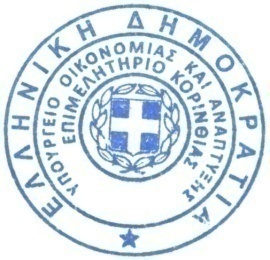 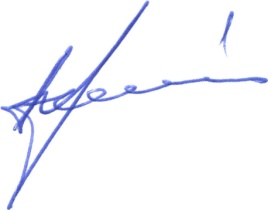  Παναγιώτης  ΠιτσάκηςΚόρινθος,Κόρινθος,30  Μαρτίου 30  Μαρτίου 2020Αριθ. Πρωτ.Αριθ. Πρωτ.2060ΠΡΟΣ: κ.κ. Δήμαρχους Κορινθίας κ.κ. Δήμαρχους Κορινθίας κ.κ. Δήμαρχους Κορινθίας κ.κ. Δήμαρχους Κορινθίας κ.κ. Δήμαρχους ΚορινθίαςΔήμαρχο Κορινθίων κ. Νανόπουλο ΒασίληΔήμαρχο Λουτρακίου- Περαχώρας & Αγίων Θεοδώρων κ. Γκιώνη ΓιώργοΔήμαρχο Σικιωνίων κ. Σταματόπουλο ΣπύροΔήμαρχο Ξυλοκάστρου- Ευρωστίνης κ. Τσιώτο ΒλάσηΔήμαρχο Βέλου- Βόχας κ. Παπακυρίακο ΑννίβαΔήμαρχο Νεμέας κ. Φρούσιο ΚωνσταντίνοΔήμαρχο Κορινθίων κ. Νανόπουλο ΒασίληΔήμαρχο Λουτρακίου- Περαχώρας & Αγίων Θεοδώρων κ. Γκιώνη ΓιώργοΔήμαρχο Σικιωνίων κ. Σταματόπουλο ΣπύροΔήμαρχο Ξυλοκάστρου- Ευρωστίνης κ. Τσιώτο ΒλάσηΔήμαρχο Βέλου- Βόχας κ. Παπακυρίακο ΑννίβαΔήμαρχο Νεμέας κ. Φρούσιο ΚωνσταντίνοΔήμαρχο Κορινθίων κ. Νανόπουλο ΒασίληΔήμαρχο Λουτρακίου- Περαχώρας & Αγίων Θεοδώρων κ. Γκιώνη ΓιώργοΔήμαρχο Σικιωνίων κ. Σταματόπουλο ΣπύροΔήμαρχο Ξυλοκάστρου- Ευρωστίνης κ. Τσιώτο ΒλάσηΔήμαρχο Βέλου- Βόχας κ. Παπακυρίακο ΑννίβαΔήμαρχο Νεμέας κ. Φρούσιο ΚωνσταντίνοΔήμαρχο Κορινθίων κ. Νανόπουλο ΒασίληΔήμαρχο Λουτρακίου- Περαχώρας & Αγίων Θεοδώρων κ. Γκιώνη ΓιώργοΔήμαρχο Σικιωνίων κ. Σταματόπουλο ΣπύροΔήμαρχο Ξυλοκάστρου- Ευρωστίνης κ. Τσιώτο ΒλάσηΔήμαρχο Βέλου- Βόχας κ. Παπακυρίακο ΑννίβαΔήμαρχο Νεμέας κ. Φρούσιο ΚωνσταντίνοΔήμαρχο Κορινθίων κ. Νανόπουλο ΒασίληΔήμαρχο Λουτρακίου- Περαχώρας & Αγίων Θεοδώρων κ. Γκιώνη ΓιώργοΔήμαρχο Σικιωνίων κ. Σταματόπουλο ΣπύροΔήμαρχο Ξυλοκάστρου- Ευρωστίνης κ. Τσιώτο ΒλάσηΔήμαρχο Βέλου- Βόχας κ. Παπακυρίακο ΑννίβαΔήμαρχο Νεμέας κ. Φρούσιο ΚωνσταντίνοEΠΙΜΕΛΗΤΗΡΙΟ  ΚΟΡΙΝΘΙΑΣ             ΤΜΗΜΑ:   ΠΡΟΕΔΡΟΣ                                                   Ταχ. Δ/νση: Ερμού  2ΚΟΡΙΝΘΟΣ  20131                              Τηλ: 27410 –24464 (εσ. 931)                Fax: 27410 – 21173E – mail: media@korinthiacc.gr www.korinthiacc.gr